Prihláška k aktívnej účasti na konferencii: Sociálne a zdravotné služby poskytované odkázaným 20.5.2015, SUZA, Bratislava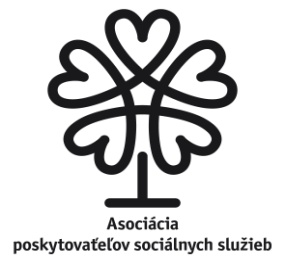 Prezentácia (na maximálne 10 minút) Názov prezentácie:  Autori:Pracovisko:Kontakt (email, telefón):Prezentáciu zaradiť do okruhu:    Prezentácie budú zaraďované do programu podľa poradia ich zaslania.Prihlášku k aktívnej účasti zašlite na adresu: Bozena.busova@apssvsr.skTermín: do 20.4.2015